Про внесення змін до Методики визначення та проведення аналізу потреб у професійному навчанні державних службовців, голів місцевих державних адміністрацій, їх перших заступників та заступників, 
посадових осіб місцевого самоврядуванняВідповідно до пункту 5 частини третьої статті 13 Закону України 
«Про державну службу», пункту 9 Положення про Національне агентство України з питань державної служби, затвердженого постановою Кабінету Міністрів України від 01 жовтня 2014 року № 500, НАКАЗУЮ:1. Внести зміни до Методики визначення та проведення аналізу потреб у професійному навчанні державних службовців, голів місцевих державних адміністрацій, їх перших заступників та заступників, посадових осіб місцевого самоврядування, затвердженої наказом Національного агентства України з питань державної служби від 15 жовтня 2019 року № 188-19, зареєстрованої в Міністерстві юстиції України 13 листопада 2019 року за № 1157/34128, виклавши її у новій редакції, що додається.2. Генеральному департаменту з питань професійного розвитку державних службовців та посадових осіб місцевого самоврядування в установленому порядку забезпечити подання цього наказу на державну реєстрацію до Міністерства юстиції України. 3. Цей наказ набирає чинності з дня його офіційного опублікування. 4. Контроль за виконанням цього наказу покласти на заступника Голови Національного агентства України з питань державної служби відповідно до розподілу обов’язків та повноважень.Голова                                                                                     Наталія АЛЮШИНА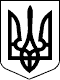 НАЦІОНАЛЬНЕ АГЕНТСТВО УКРАЇНИ
З ПИТАНЬ ДЕРЖАВНОЇ СЛУЖБИН А К А ЗНАЦІОНАЛЬНЕ АГЕНТСТВО УКРАЇНИ
З ПИТАНЬ ДЕРЖАВНОЇ СЛУЖБИН А К А ЗНАЦІОНАЛЬНЕ АГЕНТСТВО УКРАЇНИ
З ПИТАНЬ ДЕРЖАВНОЇ СЛУЖБИН А К А Звід _________ 2021 р.  Київ№ _______